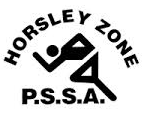 Horsley Zone Boys Soccer Team 2016Coach: Mr BijelicSchool: Fairfield Heights PSThe SSW Carnival is to be held at Ireland Park, Liverpoolon Tuesday 22nd March.SchoolStudentCecil HillsAndre P, Matija MBossley ParkBryce N, Julian MPrairievaleLuka S, Lisandro I, Dylan S, Antonio NSmithfieldLuka A, Nelson TWilliam StimsonLorenzo R, Abdul A, Milos JSmithfield WestRami T